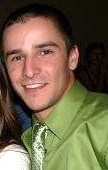 Patrick James GrahamObjectiveTo obtain a position that will enable me to encourage student success and self-esteem in a safe and positiveeducational environment.EducationInnisdale Secondary School 1999 – 2004 Barrie, Ont.Graduated with an Honours Secondary School Diploma.Trent University 2004 – 2008 Peterborough, Ont.Recipient of Honours Bachelor of Arts Degree in Anthropology and Philosophy.Involved in Student Administration at Champlain College as Athletics Representative.Member of the Trent University Varsity Volleyball Team.Language Studies Canada 2011 Toronto, Ont.Recipient of Certificate in English Language Teaching to Adults (CELTA).Trent University 2012 – 2013 Peterborough, Ont.Recipient of Bachelor of Education, Primary / Junior.Work ExperienceBayfield 7 Cinemas 2002 – 2004 Barrie, Ont.ProjectionistYachiyo of Ontario Manufacturing Summer of 2005 Barrie, Ont.Stamping DepartmentVilla Auto Wash 2005 – 2008 Peterborough, Ont.Customer ServiceBrinkman and Associates Summers of 2006 / 2007 New Westminster, BC.Tree PlanterOlympia Sports Camp Summer of 2008 / 2013 Huntsville, Ont.Volleyball Coach66 Lampman Lane. Barrie, Ontario L4N 5P9Teaching ExperienceAvalon English 2008 – 2010 Seoul, South KoreaElementary School English TeacherSogang Language Program (SLP) 2011 – 2012 Gwangmyeong, South KoreaElementary School English TeacherNorwood District Public School 2012 Norwood, Ont.Tutor in Trent University’s Supporting Literacy Program.Tutored two grade two students in language.Designed lessons using a variety of literacy based strategies to reach learning goals.Integrated a variety of curricular areas into literacy-based lessons.Norwood District Public School 2012 Norwood, Ont.Taught in a grade two/three split classroom as a Student Teacher.Designed a variety of Lesson Plans and Unit Plan during three-week placement.King George Public School 2013 Peterborough, Ont.Taught in a grade four classroom as a Student TeacherDesigned a variety of Lesson Plans and Unit Plans during five-week placement.King George Public School 2013 Peterborough, Ont.Taught in a grade two/three split classroom as a Student TeacherDesigned a variety of Lesson Plans and Unit Plans during five-week placement.King George Public School 2013 Barrie, Ont.Taught Physical Education in a High School of varying ages .Designed a variety of Lesson Plans and Unit Plans during three-week placement.Ongoing Professional Development2011 - Certificate in English Language Teaching to Adults – Language Studies Canada2012 - Duty to Report child abuse or neglect workshop - Trent University2012 - Personal Boundaries Workshop - Trent University2012 - Reading Conference - Trent University2012 - Project Wild and Below Zero Certification - Trent University2012 - Running Records Workshop - Trent University2013 - Individual Education Plan (IEP) Workshop - Trent UniversityVolunteer ExperienceTrent Introductory Seminar Week: Leader (2005) – Trent UniversityChamplain College Cabinet: Student Athletic Representative. (2005 – 2006) – Trent UniversityTrent Pen-Pal Program (2007 – 2008) – Trent University4Seoul Saturday Soccer League: Team Manager (2011 – 2012) – South KoreaGroove Magazine: Cartoonist (2010 – 2012) – South KoreaReferencesReferences Available Upon RequestAugust 30th, 2013To whom it may concern:As a new graduate of Trent University, I am writing to you in hopes of attaining a position at your institute. I am confident that my credentials, interest, and extended experience will allow me to provide an exciting and well-balanced learning experience to all students and I am eager to implement all that I have learned.As a result of my practicum experiences, I have learned the importance of establishing a positive learning environment where everyone has the right to learn at their own level and pace. I value the responsibility I have to students and feel that my flexibility, organization, and dedication skills will enable me to address different learning styles and needs. I plan to provide differentiated instructions and meaningfulcontexts to enhance the learning experience for students. I recognize that it is only in this type of environment that all students will be able to take risk as learners and members of the classroom community to reach their level of potential. I intend to uphold the values of equity in my teaching, learning opportunities and assessmentpractices. I will promote the value of ‘life long learning’ in my students by modeling this in myself through my commitment to the school and community. I am dedicated to furthering my own professional training and am constantly seeking additional learning opportunities. The prospect of becoming a creative participant in avariety of areas of school life including specialize programming and extracurricular activities is very important to me and I welcome both the challenges and the rewards. I strongly believe that the success of a school not only lies in the achievements made in the classroom but also extends to the opportunities created for studentsand the community.You will see from my resume the extent of my work and the results I have delivered. I feel that I am an excellent teacher because I am organized, patient, and good-natured. I enjoy challenges and I believe that this position will provide me with an opportunity to take on a new challenge, in which I believe will only furtherimprove my character. I have a creative and open mind and enjoy reading, drawing and various indoor and outdoor activities. I am a determined individual and have completed the various projects and tasks that have been presented to me in the past, which I am determined to continue into the future.I have enclosed my resume for your review and would like to thank you in advance for your time. I look forward to hearing from you in the near future.Sincerely,Patrick Graham